Муниципальное бюджетное общеобразовательное учреждение «Асекеевская средняя общеобразовательная школа»Асекеевского района  Оренбургской области_____________________________________________________________________________461710, с. Асекеево, ул. Гагарина, 13    E-mail: asosh06 @mail.ru      Т (Факс):  (35351) 2-02-08Информацияоб участии в акции, приуроченной к Международному дню борьбы с коррупцией.На основании письма Министерства Образования Оренбургской области от 05.12.2019г № 01-23/6950 09.12.2019г в МБОУ Асекеевская СОШ прошла акция, приуроченная Международному дню борьбы с коррупцией. В ходе акции проведены следующие мероприятия: Классные часы с обучающимися 8-11 классов на тему «Что такое коррупция и причины ее возникновения».Учителя истории и обществознания провели уроки по обществознанию в 10-11 классах по изучению Федерального закон “О борьбе с коррупцией”.Организован конкурс рисунков среди обучающихся 5-11 классов на тему «Коррупции-НЕТ!»Вся информация о проведении акции размещена на сайте школы.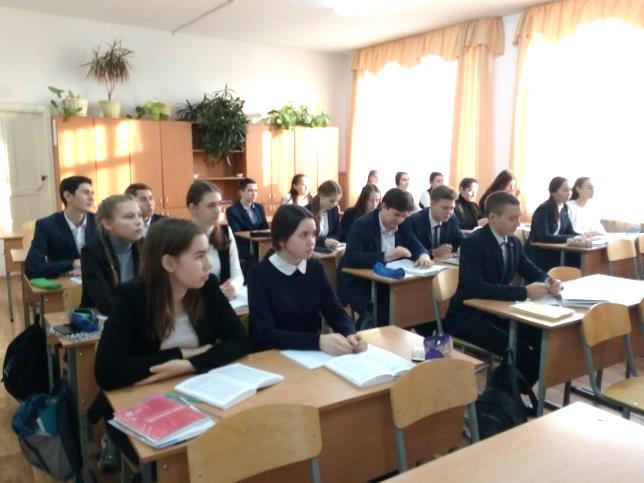 Урок в 11 классе «О борьбе с коррупцией»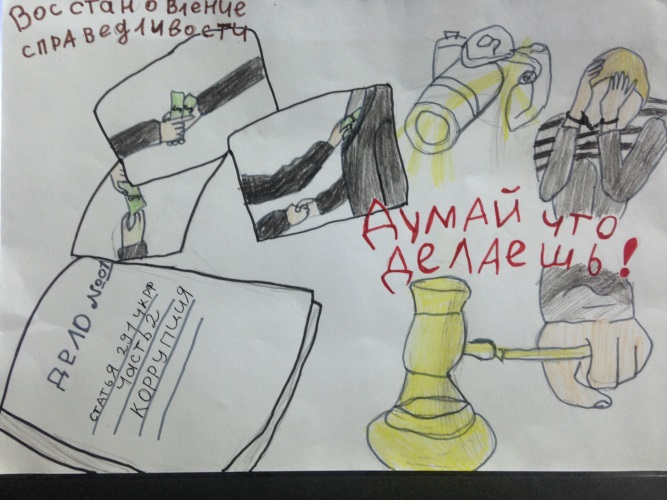 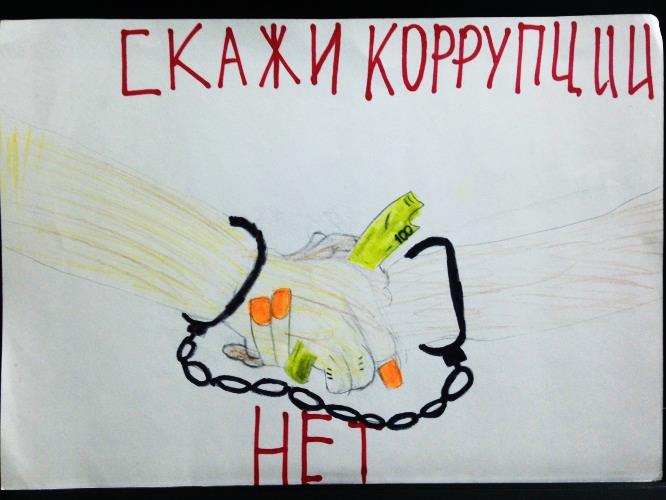 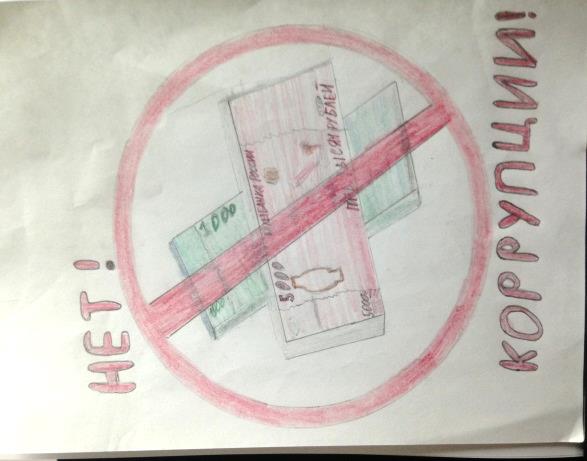 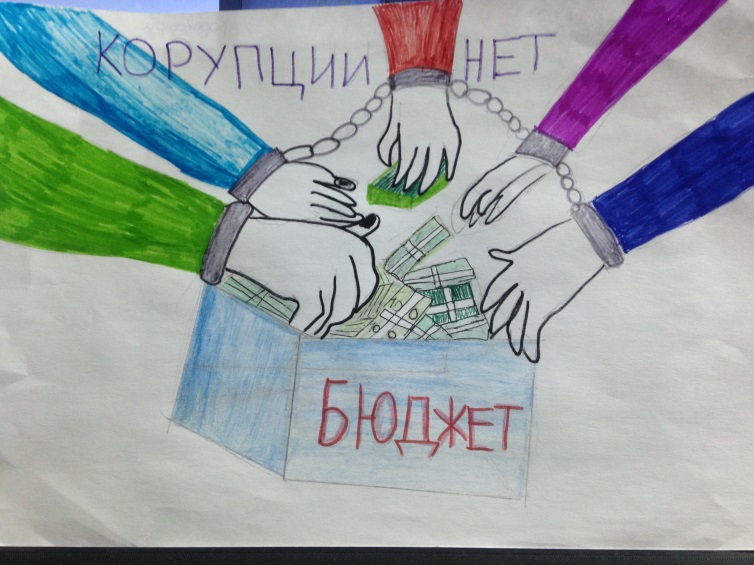 Рисунки на тему «Коррупции-НЕТ!»Директор школы                                                        Т.И. ШахмееваИсполнитель: Ю.Г. НугумановаТел: 8(35351)20208